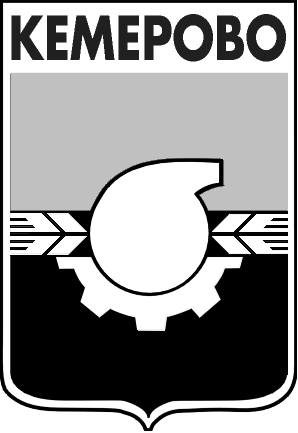 АДМИНИСТРАЦИЯ ГОРОДА КЕМЕРОВОПРОТОКОЛзаседания антинаркотической комиссии города Кемеровоот 27.09.2017 № 3         Повестка заседания:1. Социальная реабилитация и адаптация бездомных  и граждан, прибывших из мест лишения свободы Докладчик: Шевчук Юрий Станиславович, директор МБУ «Центр социальной адаптации населения города Кемерово»           2. Результаты контроля за незаконным производством и оборотом фальсифицированной алкогольной и спиртосодержащей продукции на территории г.Кемерово Докладчик: Кондратенко Виктор Леонидович, заместитель начальника отдела по исполнению административного законодательства Управления МВД России по г.Кемерово, подполковник полиции 3. Анализ причин распространения ВИЧ-инфекции на территории города КемеровоДокладчик:  Булатова Татьяна Николаевна,  директор ГБУЗ КО «Кемеровский областной центр по профилактике и борьбе со СПИД и инфекционными заболеваниями»Место проведения заседания: малый зал администрации г.Кемерово.Участники заседания:Заместитель председателя комиссии – Коваленко Олег Владимирович, заместитель  Главы города по социальным вопросам (председательствующий на заседании на основании п.5.4 положения об антинаркотической комиссии города Кемерово, утв. постановлением администрации города Кемерово от 26.02.2014 №419).Секретарь комиссии - Яковлева Надежда Анатольевна, консультант-советник отдела социальных проектов и программ администрации г.Кемерово. Члены комиссии:- Башкирцев Сергей Васильевич, заместитель начальник отдела межведомственного взаимодействия в сфере профилактики и контроля за легальным оборотом наркотиков Управления по контролю за оборотом наркотиков ГУ МВД России по Кемеровской области (замещение по должности Яцута И.В. на основании п. 4.11 положения об антинаркотической комиссии города Кемерово, утв. постановлением администрации города Кемерово от 26.02.2014 № 419); - Вострых Данила Владимирович, заведующий диспансерно-поликлиническим отделением ГБУЗ КО «Кемеровский областной клинический наркологический диспансер»;- Дашковская Наталья Юрьевна, начальник управления образования администрации г.Кемерово;- Дементьева Олеся Александровна, заведующий территориальным отделом МКУ «Центр социальной помощи семье и детям» по Заводскому району,- Климова Наталья Николаевна, заведующий территориальным отделом МКУ «Центр социальной помощи семье и детям» по Кировскому району;- Князев  Геннадий Васильевич, протоиерей, руководитель  Православного реабилитационного Центра для наркозависимых «Лествица»;-  Колмогорова Наталья Николаевна, заведующий территориальным отделом МКУ «Центр социальной помощи семье и детям» по Ленинскому району;- Майстренко Наталья Владимировна, и.о. заведующего территориальным отделом МКУ «Центр социальной помощи семье и детям» по Центральному району (замещение по должности Фадеевой Е.В.); - Паньшина Анна Викторовна,  и.о. заведующего территориальным отделом МКУ «Центр социальной помощи семье и детям города Кемерово» по Рудничному району (замещение по должности Юзеевой И.Е.); - Прокопов Владимир Валентинович, член Совета по развитию предпринимательства в городе Кемерово, председатель АНО «Социальный скреп»;- Путинцева Анастасия Владимировна, заведующий отделом молодежной политики управления культуры, спорта и молодежной политики администрации города Кемерово;- Россия-Горская Герда Романовна, член Совета по развитию предпринимательства в городе Кемерово, директор ООО «Закон»;- Сибиль  Кирилл Валерьевич,    председатель комитета по развитию местного  самоуправления и безопасности Кемеровского   городского Совета народных депутатов;     - Сидорова Елена Валентиновна, и.о. начальника управления социальной защиты населения администрации г.Кемерово (замещение по должности Корелиной Н.С.);- Черняева Ирина Александровна, директор МКУ «Центр социальной помощи семье и детям города Кемерово»; депутат Совета народных депутатов Кемеровской области;- Шилова Наталья Николаевна, и.о.заведующего территориальным отделом МКУ «Центр социальной помощи семье и детям» ж.р. Ягуновский, Пионер (замещение по должности Дружининой Е.Н.). Приглашенные: - Булатова Татьяна Николаевна,  директор ГБУЗ КО «Кемеровский областной центр по профилактике и борьбе со СПИД и инфекционными заболеваниями»;- Кондратенко Виктор Леонидович, заместитель начальника отдела по исполнению административного законодательства УМВД России по г.Кемерово;- Меркулов Виталий Анатольевич, начальник отделения потребительского рынка отдела экономической безопасности и противодействия коррупции УМВД России по г.Кемерово;- Ратникова Оксана Александровна, зам. начальника территориального отдела Роспотребнадзора;- Смычков Евгений Георгиевич, заместитель прокурора г.Кемерово;- Шевчук Юрий Станиславович, директор МБУ «Центр социальной адаптации населения города Кемерово»;      - Щавина Татьяна Викторовна, заместитель председателя комитета по работе со  СМИ администрации г.Кемерово.Решение комиссии по 1-му вопросу повестки дня:Изучить вопрос работы с бездомными в других субъектах Российской Федерации и внести предложения в АНК г.Кемерово. Актуализировать Межведомственный порядок выявления, доставления и размещения бездомных, в том числе лиц, находящихся в общественных местах города в состоянии алкогольного и наркотического опьянения (в соответствии с действующим законодательством), информацию предоставить в  АНК г.Кемерово.Сроки: до 01.11.2017Ответственные: управление социальной защиты населения администрации г.Кемерово (Н.С. Корелина).Решение комиссии по 2-му вопросу повестки дня:2.1. Подготовить предложения в Кемеровский городской Совет народных депутатов для обращения в  Совет народных депутатов Кемеровской области о принятии законодательного акта, устанавливающего дополнительные ограничения  времени, условий и мест розничной продажи  алкогольной продукции (в соответствии с частью 5 статьи 16 Федерального закона от 22.11.1995 №171-ФЗ «О государственном регулировании производства и оборота этилового спирта,  алкогольной и спиртосодержащей продукции и об ограничении потребления (распития) алкогольной продукции»). Сроки: до 01.11.2017.Ответственные: секретарь АНК г. Кемерово (Н.А. Яковлева). Решение комиссии по 3-му вопросу повестки дня:3.1. Продолжить работу по профилактике ВИЧ-инфекции в соответствии с Межведомственным планом мероприятий по профилактике ВИЧ-инфекции на территории г.Кемерово на 2017-2018 гг.Сроки: постоянно.Ответственные: отв.за исполнение мероприятий Межведомственного плана.3.2. С целью размещения социальной рекламы по профилактике ВИЧ-инфекции на территории города Кемерово:3.2.1. ГБУЗ КО Областной Центр-СПИД (Т.Н. Булатова, по согласованию) предоставить макеты  и тексты тематической социальной рекламы в аппарат АНК г.Кемерово. Сроки: до 10.10.2017.3.2.2. Управлению городского развития  (Д.В. Анисимов) рассмотреть вопрос о возможности  размещения социальной рекламы по профилактике ВИЧ-инфекции на щитовых рекламных конструкциях и светодиодных экранах. Срок: до 10.11.2017.3.2.3. МБУ «Управление по делам ГО и ЧС» города Кемерово (Е.Р. Жолудев) рассмотреть вопрос о возможности размещения социальной аудиорекламы по профилактике ВИЧ-инфекции на уличном радио. Срок: до 10.11.2017.3.2.4. Управлению    транспорта и   связи (А.А.Ермолаев)  рассмотреть вопрос о возможности размещения социальной рекламы по профилактике ВИЧ-инфекции на муниципальном транспорте.Срок: до 10.11.2017.3.3. Продолжить проведение профилактических мероприятий в рамках широкомасштабных коммуникационных кампаний, акций с информированием населения о возможности  прохождения экспресс-тестирования в передвижном мобильном пункте освидетельствования на ВИЧ.Сроки: постоянноОтветственные: ГБУЗ КО Областной Центр-СПИД (Т.Н. Булатова, по согласованию), управление культуры, спорта и молодежной политики администрации г.Кемерово (И.Н. Сагайдак), управление образования администрации г.Кемерово (Н.Ю. Дашковская), управление социальной защиты населения администрации г.Кемерово (Н.С. Корелина), комитет по работе со СМИ администрации г.Кемерово (Е.А. Дубкова).Председатель заседания, заместитель председателя антинаркотической комиссии г. Кемерово,    заместитель Главы города по социальным вопросам		              О.В. Коваленко	Секретарь антинаркотической комиссии г. Кемерово,консультант-советник отдела социальных проектов и программ администрации г.Кемерово					   Н.А. Яковлева